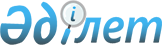 О мерах по обеспечению лекарственными средствами по видам заболеваний и специализированными продуктами детского и лечебного питания отдельных категорий населения
					
			Утративший силу
			
			
		
					Постановление Правительства Республики Казахстан от 5 мая 2000 года N 674. Утратило силу - постановлением Правительства РК от 27 августа 2005 г. N 889 (вводится в действие с 1 января 2006 г.).
      Сноска. Утратило силу постановлением Правительства РК от 27.08.2005 № 889 (вводится в действие с 01.01.2006).
      Правительство Республики Казахстан постановляет:
      Сноска. В преамбулу внесены изменения - постановлением Правительства РК от 21 апреля 2004 г.  N 443  . 


      1. Утвердить прилагаемые Правила обеспечения лекарственными средствами по видам заболеваний и специализированными продуктами детского и лечебного питания отдельных категорий населения.
      2. Предоставить право акимам областей, городов Астаны и Алматы дополнять перечень видов заболеваний и отдельных категорий населения, при амбулаторном лечении которых лекарственные средства и специализированные продукты детского и лечебного питания отпускаются бесплатно, утверждаемый уполномоченным органом в области здравоохранения.  <*>  
      Сноска. В пункт 2 внесены изменения - постановлением Правительства РК от 18 октября 2000 г. N 1555  P001555_   ;   от 21 апреля 2004 г.  N 443  . 


      3. Признать утратившими силу некоторые решения Правительства Республики Казахстан:  
      1) постановление Совета Министров Казахской ССР и Казахского Республиканского Совета Профессиональных Союзов от 17 мая 1990 года N 197 "О реализации постановления Совета Министров СССР и ВЦСПС от 31 марта 1990 года N 325 "О мерах по улучшению медицинского обслуживания и социального обеспечения лиц, принимавших участие в работах по ликвидации последствий аварии на Чернобыльской АЭС" (СП Каз. ССР, 1990 г., N 4, ст. 82).  
      2) постановление Кабинета Министров Республики Казахстан от 4 ноября 1992 года N 939  P920939_  "О либерализации розничных цен на все виды лекарственных средств и изделий медицинского назначения" (САПП Республики Казахстан, 1992 г., N 44, ст. 645);  
      3) раздел 8 "Порядка предоставления льгот отдельным категориям граждан и возмещения министерствам, государственным комитетам, центральным, местным исполнительным органам и иным юридическим лицам расходов, связанных с ними, утвержденного постановлением Правительства Республики Казахстан от 29 апреля 1996 года N 527  P960527_  " (САПП Республики Казахстан, 1996г., N 18, ст. 155).  
      4. Настоящее постановление вступает в силу со дня подписания.    Правила
обеспечения лекарственными средствами по видам
заболеваний и специализированными продуктами детского
и лечебного питания отдельных категорий населения  <*> 
      Сноска. В тексте заменены слова - постановлением Правительства РК от 21 апреля 2004 г.  N 443  . 
      1. Настоящие Правила определяют порядок обеспечения лекарственными средствами по видам заболеваний и специализированными продуктами детского и лечебного питания отдельных категорий населения (далее - лекарственные средства и специализированное питание).  <*> 
      Сноска. В пункт 1 внесены изменения - постановлением Правительства РК от 21 апреля 2004 г.  N 443  . 


      2. Для бесплатного обеспечения лекарственными средствами и специализированным питанием в порядке, установленном законодательством в области государственных закупок, осуществляется выбор юридических или физических лиц (далее - поставщик), осуществляющих розничную реализацию лекарственных средств и специализированных продуктов детского и лечебного питания, с учетом необходимости обеспечения доступности лекарственной помощи гражданам по месту их жительства.  <*> 
      Сноска. Пункт 2 - в редакции постановления Правительства РК от 21 апреля 2004 г.  N 443  . 


      3. Бесплатный отпуск лекарственных средств и специализированного питания осуществляется поставщиками по рецептам врачей организаций здравоохранения, оказывающих амбулаторно-поликлиническую помощь (далее - медицинские организации).  <*> 
      Сноска. Пункт 3 - в редакции постановления Правительства РК от 21 апреля 2004 г.  N 443  . 


      4. Поставщики ведут учет рецептов на выдачу лекарственных средств и специализированного питания отдельным категориям населения в специальном журнале регистрации согласно приложению 3. Расходы, связанные с отпуском лекарственных средств и специализированного питания, возмещаются поставщику по стоимости, установленной договором о государственных закупках.  
      5.  (Пункт 5 исключен - постановлением Правительства РК от 21 апреля 2004 г.  N 443  )


      6. Бланки рецептов регистрируются в специальной книге учета бланков рецептов (далее - книга учета) по форме, утвержденной приказом уполномоченного центрального исполнительного органа Республики Казахстан, осуществляющего руководство в области охраны здоровья граждан. Книга учета ведется ответственным лицом медицинской организации. Страницы книги учета выданных бланков рецептов должны быть пронумерованы, прошнурованы, скреплены бумажной пломбой, заверенной печатью и подписанной первым руководителем медицинской организации или лицом, занимающимся частной медицинской практикой.
      7. Рецепт на отпуск лекарственных средств и специализированного питания отдельным категориям населения выписывается в одном экземпляре на бланке формы, утвержденной приказом уполномоченного центрального исполнительного органа Республики Казахстан, осуществляющего руководство в области охраны здоровья граждан.  
      В нем разрешается выписывать одно наименование лекарственного средства или специализированного питания.  
      В зависимости от состояния больного, врач выписывает один или несколько видов лекарственных средств.  
      На бланке рецепта дополнительно указывается адрес поставщика, с которым местные органы государственного управления здравоохранением по итогам проведенного конкурса заключили договор поставки и отпуска лекарственных средств и специализированного питания.
      Сноска. Пункт 7 с изменением, внесенным постановлением Правительства РК от 21.04.2004 № 443.


      8. Выписанный рецепт должен быть зарегистрирован врачом в медицинской карте амбулаторного больного и в журнале регистрации выписанных рецептов. Корешок от выданного рецепта остается в медицинской организации или у лица, занимающегося частной медицинской практикой.  
      Журнал регистрации выписанных рецептов ведется лицом, ответственным за ведение журнала, страницы его должны быть пронумерованы, прошнурованы, скреплены бумажной пломбой, заверенной печатью и подписанной первым руководителем медицинской организации или лицом, занимающимся частной медицинской практикой.  
      9. Сроки действия рецептов устанавливаются правилами реализации лекарственных средств и изделий медицинского назначения, утверждаемыми уполномоченным центральным исполнительным органом Республики Казахстан, осуществляющим руководство в области здравоохранения. По истечении срока действия рецепта, отсутствия у поставщика указанного в рецепте лекарственного средства или специализированного питания, больной возвращает ранее выписанный рецепт и при необходимости получает новый рецепт на эти лекарственные средства и специализированное питание по назначению лечащего врача.  
      В соответствующей графе журнала учета выписанных рецептов производится отметка о возвращении больным рецепта с указанием причин возврата. Возвращенные рецепты подшиваются и хранятся у лица, ответственного за учет выданных рецептов.  <*> 
      Сноска. В пункт 9 внесены изменения - постановлением Правительства РК от 21 апреля 2004 г.  N 443  . 


      10. Врач несет ответственность за обоснованность и правильность выписанного им рецепта на бесплатный отпуск лекарственных средств и специализированного питания.  
      11. Местные органы государственного управления здравоохранением осуществляют контроль за соблюдением установленных правил выдачи рецептов на лекарственные средства и специализированное питание.  
      12. Поставщиками в срок, указанный в договоре, составляется сводный реестр принятых рецептов на отпуск лекарственных средств и специализированного питания согласно приложению 4 к настоящим Правилам в 2 экземплярах, один из которых остается у поставщика, а второй представляется в местные органы государственного управления здравоохранением.  
      13. Отчет об использовании бюджетных средств, направленных на обеспечение лекарственными средствами и специализированным питанием, местные органы государственного управления здравоохранением представляют в местные исполнительные органы по форме, утвержденной приказом Министерства финансов Республики Казахстан. К указанному отчету прилагается сводный реестр рецептов по бесплатно отпущенным лекарственным средствам и специализированному питанию.  <*> 
      Сноска. В пункт 13 внесены изменения - постановлением Правительства РК от 21 апреля 2004 г.  N 443  . 


      Сноска. Приложение 1 исключено - постановлением Правительства РК от 21 апреля 2004 г.  N 443  . 
      Сноска. Приложение 2 исключено - постановлением Правительства РК от 21 апреля 2004 г.  N 443  . 

             
      Журнал  
      регистрации рецептов по бесплатному отпуску лекарственных  
             средств и специализированного детского и лечебного питания 
      0----------------------------------------------------------- 
       Дата ! N     !Стоимость!  Вид      !Наименование!Ф.И.О. и!    
            !рецепта!лекарства!заболевания!    мед.    ! адрес  ! 
            !       !         !           !организации,!больного! 
            !       !         !           !выписавшей  !        ! 
            !       !         !           !  рецепт    !        ! 
      ----------------------------------------------------------- 
         1  !   2   !    3    !     4     !     5      !    6   ! 
      ----------------------------------------------------------! 
      продолжение таблицы 
      ------------------------------------! 
            Подписи                       ! 
      ------------------------------------! 
        Получившего  ! Отпустившего       ! 
      ------------------------------------! 
             7       !       8            ! 
      ------------------------------------! 
      Сводный реестр  
      рецептов по бесплатно отпущенным лекарственным  
      средствам и специализированного детского и лечебного 
      питания (по поставщику _____)          
      --------------------------------------------------------------------------- 
       За какой период ! NN рецептов ! Общая стоимость ! Наименование мед. 
       с ___ по ____   !             !   отпущенных    ! организации, выписавшей 
                       !             !    лекарств     ! рецепт 
      --------------------------------------------------------------------------- 
             1         !      2      !         3       !          4 
      --------------------------------------------------------------------------- 
      --------------------------------------------------------------------------- 
        М.П.  Составил: 
              Руководитель               "___"_________ 200___г.     
					© 2012. РГП на ПХВ «Институт законодательства и правовой информации Республики Казахстан» Министерства юстиции Республики Казахстан
				
Премьер-Министр  
Республики Казахстан  Утверждены
постановлением Правительства
Республики Казахстан
от 5 мая 2000 года N 674 Приложение 1
к Правилам обеспечения
лекарственными средствами по видам
заболеваний и специализированными
продуктами детского и лечебного
питания отдельных категорий
населения  <*> Приложение 2
к Правилам обеспечения
лекарственными средствами по видам
заболеваний и специализированными
продуктами детского и лечебного
питания отдельных категорий
населения  <*>  Приложение 3
к Правилам обеспечения
лекарственными средствами по видам
заболеваний и специализированными
продуктами детского и лечебного
питания отдельных категорий
населения Приложение 4
к Правилам обеспечения
лекарственными средствами по видам
заболеваний и специализированными
продуктами детского и лечебного
питания отдельных категорий
населения